NPHL/Ambulatory Surgery CenterSpecimen Collection WorkgroupFriday, December 15, 2023 One tap mobile +13462487799,,93768928870# Webinar Etiquette:Use your video camera whenever you canRaise your hand feature to get our attentionType Name & Facility into Chat box for attendanceMEETING Agenda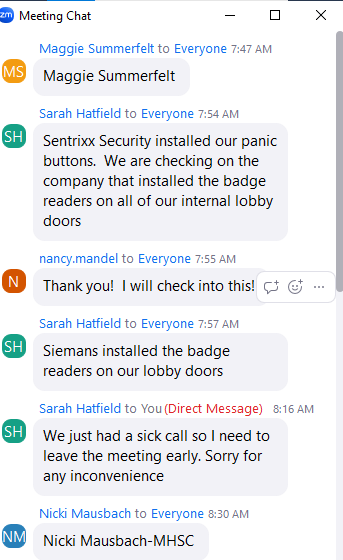 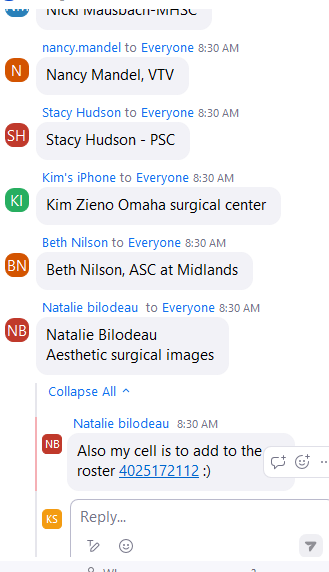 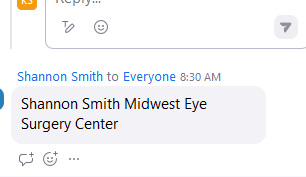 Call to OrderKaren Review minutes & approve agendaTabletop Explan and AAR will be posted online when completedMinutes and agenda can be found on www.nphl.org, under menu “Chemical Terrorism,” then “Community Preparedness.”Alert Training & DrillState of NE DHHS HAN System to take responsibility ASC Contact List Any changes to staff?Full Scale Exercise Fall 2022Real Event CoVID19 AAR ReportOMHCC plan – To be postedTabletop Exercise 2023 – Set upDiscuss AAR from: Sept 22 – Tabletop Part 1 -Inventory send list out Zoom, station assignments.Oct 27 - Tabletop Part 2 -Specimen Collection Setup onsite. Drills, Exercises at ASC FacilitiesOther drills, exercises, tabletops? Great Shake Out -Sarah HFuture TrainingOther Comments, Concerns, QuestionsPlan 2024 Calendar – suggestions:Best practices with phlebotomy trainingBomb threatIntrudersPoison CenterFire ChiefHazmat CRC-Community Reception Centers – Guest Speaker Caleb Kuddes DCHDDHHS Inspection preparedness - Guest Speaker BJ KnoellFull Scale Exercise 2024 Adjourn	Next meeting will be Friday – January 26, 2024